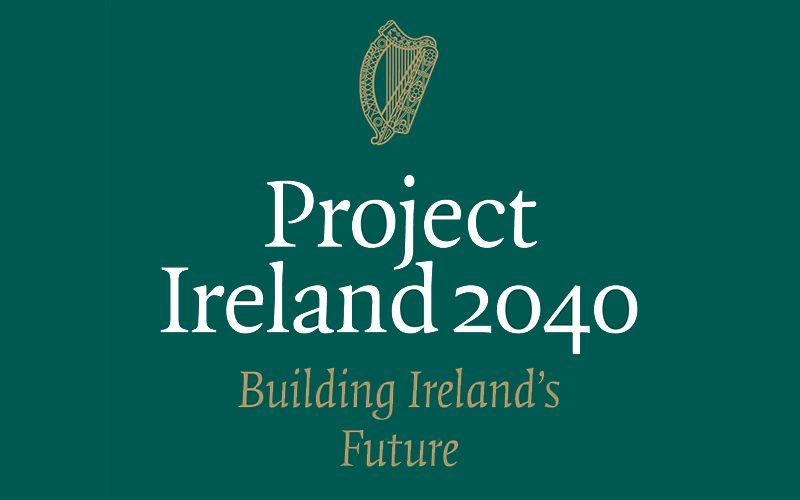 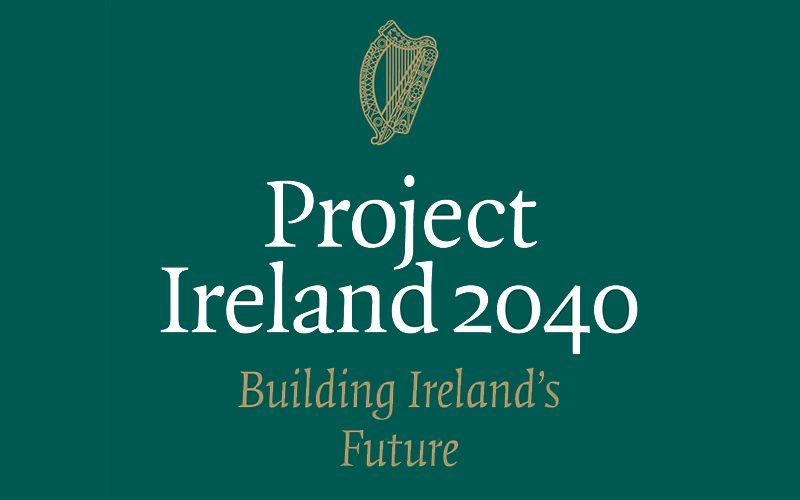 1.	Expression of InterestPlease complete the template below, addressing all points raised.The purpose of this EOI form is to gauge market interest for this grant funding. 1.1 Eligibility CriteriaWill the full application due on 15th February 2021 meet the following pass/fail mandatory eligibility criteria?1.2 Consortium OrganisationsPlease set out the details below for the consortium organisations that will be included in the application for this grant. Details required in the EOI include:Name of Lead Applicant and Organisation detailsName of Co-Applicant and Organisation detailsOther Partner detailsYES/NOThe application will contribute to the objective for which the fund was established, i.e. increase digital adoption in the Irish construction and built environment sector.The application will contribute to additionality, i.e. application will demonstrate that funding will be for deliverables which are not already ongoing or approved for funding.  The consortium will be Republic of Ireland based.At least 51% of the project work detailed in the application will be carried out in the Republic of Ireland.The application will be multi-party with a minimum of 2 participants.At least one member organisation of the consortium will be a non-Dublin based member in the Republic of Ireland.Consortium members will have the use of existing facilities in the Republic of Ireland.Application will specify plans for compliance with DPER Circular 13/2014 Management of and Accountability for Grants from Exchequer Funds.Name of Lead Applicant Organisation detailsJob Title of Lead ApplicantContact details of lead applicantName of Co-Applicant Organisation detailsJob Title of Co-ApplicantContact details of lead applicantName of Other PartnerOrganisation detailsJob Title of Lead ApplicantContact details of lead applicant